RECOMMENDATION FOR TRANSFER TO SUBMISSION PENDING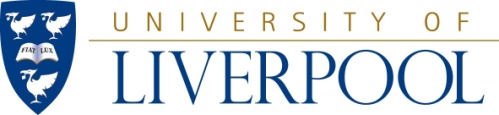 Section A- Student detailsSection A- Student detailsStudent ID NumberName School/ Institute/ Dept  Is this student in receipt of any funding? Yes | NoIf yes please give details(e.g. Research Council, US Loan recipient etc.) Section B- RecommendationSection B- Recommendation The registration be transferred to “Submission Pending” with effect from the following date:______/________/_______All data collection must have been completed before this change can be recommendedA supporting case should be made in writing for all back dated transfers within the current academic year. Please make the case in the space below.(Transfers back dated to previous academic years will not normally be accepted.) The registration be transferred to “Submission Pending” with effect from the following date:______/________/_______All data collection must have been completed before this change can be recommendedA supporting case should be made in writing for all back dated transfers within the current academic year. Please make the case in the space below.(Transfers back dated to previous academic years will not normally be accepted.)Student Signature:                                                                                  DateStudent Signature:                                                                                  DateSection C- Approval of Primary SupervisorSection C- Approval of Primary SupervisorNameSignatureDateSection D- Approval of School/ Institute PGR DirectorSection D- Approval of School/ Institute PGR DirectorNameSignatureDateSection E- Approval of Faculty PGR Director        (in support of back dated SP requests)Section E- Approval of Faculty PGR Director        (in support of back dated SP requests)NameSignatureDate